PRIJAVNICAZA ZNANSTVENO-STRUČNI SKUP DRUŠTVA KEMIČARA I TEHNOLOGA KOPRIVNICE„TRENDOVI U PREHRAMBENOJ INDUSTRIJI“PODACI O SUDIONIKUIme i prezime, titula:	 Naziv tvrtke / ustanove:	 Adresa tvrtke / ustanove:	 Telefon / mobitel:	 e-mail:	 Prijava za turistički obilazak grada:	 Slanjem ovog obrasca potvrđujem da sam suglasna/suglasan sa svim uvjetima prijave i sudjelovanja na znanstveno-stručnom skupu DKTK „Trendovi u prehrambenoj industriji“.Datum prijave:	 OPĆI UVJETIBroj sudionika je ograničenPrijavu je potrebno poslati do 27.08.2014.PRIJAVA ZA SUDJELOVANJEPrijavu je organizatoru potrebno poslati u elektronskom obliku, ispunjavanjem obrasca i slanjem na e-mail:marko.bijelic-curkic@podravka.hrPOTVRDA PRIJAVEPotvrda prijave će biti poslana na privatnu /službenu e-mail adresu prijavljenog sudionika.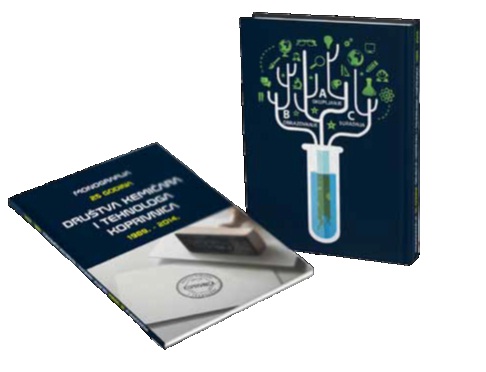 Dodatne informacije zatražite na e-mail marko.bijelic-curkic@podravka.hr ili 
na br. tel.: 099 6652 333